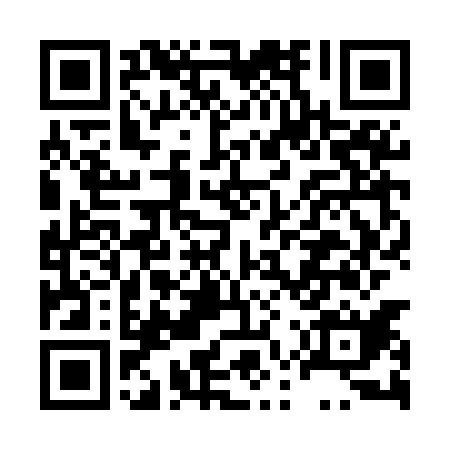 Ramadan times for Faustianka, PolandMon 11 Mar 2024 - Wed 10 Apr 2024High Latitude Method: Angle Based RulePrayer Calculation Method: Muslim World LeagueAsar Calculation Method: HanafiPrayer times provided by https://www.salahtimes.comDateDayFajrSuhurSunriseDhuhrAsrIftarMaghribIsha11Mon4:174:176:0811:563:495:445:447:2812Tue4:154:156:0611:553:515:465:467:3013Wed4:134:136:0311:553:525:485:487:3214Thu4:104:106:0111:553:545:495:497:3415Fri4:084:085:5911:553:555:515:517:3616Sat4:054:055:5711:543:565:535:537:3817Sun4:034:035:5511:543:585:555:557:3918Mon4:004:005:5211:543:595:565:567:4119Tue3:583:585:5011:534:005:585:587:4320Wed3:553:555:4811:534:025:595:597:4521Thu3:533:535:4611:534:036:016:017:4722Fri3:503:505:4311:534:046:036:037:4923Sat3:483:485:4111:524:066:046:047:5124Sun3:453:455:3911:524:076:066:067:5325Mon3:423:425:3711:524:086:086:087:5526Tue3:403:405:3411:514:096:096:097:5727Wed3:373:375:3211:514:116:116:117:5928Thu3:343:345:3011:514:126:136:138:0129Fri3:323:325:2811:504:136:146:148:0330Sat3:293:295:2511:504:146:166:168:0531Sun4:264:266:2312:505:167:187:189:071Mon4:244:246:2112:505:177:197:199:092Tue4:214:216:1912:495:187:217:219:113Wed4:184:186:1612:495:197:237:239:144Thu4:154:156:1412:495:207:247:249:165Fri4:124:126:1212:485:227:267:269:186Sat4:104:106:1012:485:237:277:279:207Sun4:074:076:0812:485:247:297:299:228Mon4:044:046:0512:485:257:317:319:259Tue4:014:016:0312:475:267:327:329:2710Wed3:583:586:0112:475:277:347:349:29